Publicado en  el 18/02/2015 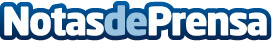  Bankia concedió  563 millones de euros de nuevo crédito en Galicia durante 2014, un 23,2% más Bankia otorgó 206,4 millones de euros para financiar las actividades de comercio exterior de las empresas gallegasDatos de contacto:BankiaNota de prensa publicada en: https://www.notasdeprensa.es/bankia-concedio-563-millones-de-euros-de-nuevo_1 Categorias: Finanzas Galicia http://www.notasdeprensa.es